Intervju Dana: Žarko Korać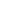 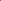 Šokiran sam posljednjim odlukama Haškog tribunala!Razgovarala: Tamara Nikčević